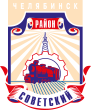 СОВЕТ депутатов советского района
первого созыва454091, г. Челябинск, ул. Орджоникидзе 27А. (351) 237-98-82. E-mail: sovsovet@mail.ruР Е Ш Е Н И Еот 26.04.2017											 № 32/1В соответствии с Федеральным законом от 06 октября 2003 года № 131-ФЗ
«Об общих принципах организации местного самоуправления в Российской Федерации», Уставом Советского района города ЧелябинскаСовет депутатов Советского района первого созываР Е Ш А Е Т:1. Принять к  сведению  информацию  Главного врача Советского района Е.А. Пилипенко  «О положении с  социально-значимыми заболеваниями  в Советском районе города Челябинска в  текущем периоде» (приложение).2. Настоящее решение вступает в силу со дня подписания,  и  подлежит  официальному обнародованию.Председатель Совета депутатовСоветского района			                                                                        В.Е. Макаров